ESTADO DO RIO GRANDE DO NORTECÂMARA MUNICIPAL DE SÃO JOÃO DO SABUGIREQUERIMENTO Nº. 030/2022Requeiro a V. Exª, com base no artigo 154 do Regimento Interno e ouvido o plenário desta casa, requer que seja enviado ofício ao Poder Executivo Municipal, solicitando que o município disponibilize um espaço para o pós-cirúrgico.  JUSTIFICATIVA EM PLENÁRIO                                Sala das Sessões, em 18 julho de 2022                                                               	           __________________________________________________________                            MARIA APARECIDA MORAIS DE ARAÚJO                                          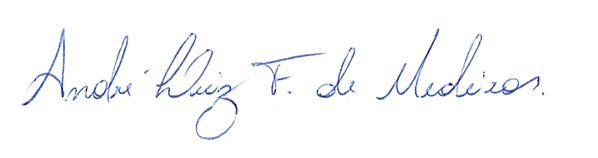 VEREADORA-AUTORA